Student Representative Assembly Meeting 20H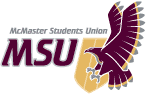 Sunday, October 18, 2020 at 5:00pmRemote Meeting, Microsoft TeamsThis meeting was done remotely through Microsoft Teams, due to the unusual circumstance laid out by the response to COVID19.Called to Order at 5:06pmCALL OF THE ROLLTerritory Recognition The SRA would like to recognize today that we are situated on traditional Haudenosaunee and Anishnaabe territories through the ‘Dish with One Spoon Wampum Treaty’.Adoption of AgendaMoved by Singh, seconded by Noble that the Assembly adopt the agenda, as presented. AmendmentMoved by Anderson, seconded by Noble to move Business Items #1, 2, and 3 to be right after Delegations from the Floor. Anderson stated that they did this at the last meeting and would like to stay consistent. Vote on Amendment Motion Passes by General ConsentAmendmentMoved by Tse, seconded by Da-Ré to add the following motion to Business: “Moved by Tse, seconded by _____ that the Assembly ratify the following MSU members as delegates to OUSA Fall 2020 General Assembly: Giancarlo Da-Ré, Zizheng Gao, Hargun Kaur, Hasnain Khan, Moiz Lakhani, Amylia Mesic, Ryan Tse and Brittany Williams”Tse stated that they circulated the memo late, but the bylaws state that the Assembly has to ratify OUSA delegates representing the MSU. Vote on Amendment Motion Passes by General ConsentVote to Adopt Moved by Singh, seconded by Noble that the Assembly adopt the agenda, as amended. Motion Passes by General ConsentAdoption of Minutes Moved by Tse, seconded by Chui to adopt the minutes from SRA meeting 20F – September 27, 2020, as circulated.Motion Passes by General ConsentAnnouncements from the ChairThe Chair welcomed everyone to the meeting and hoped they all had a restful Reading Week. They reminded everyone to please mute themselves if they’re not speaking during the meeting, and to please turn on their video for those watching the livestream. The Chair stated that non-MSU members speaking during Committee of the Whole must have an Assembly member yield their time. The Chair announced that three engineering seats have been vacated and declared those seats open. A by-election will be called. Delegations from the FloorSet ParametersMoved by Anderson, seconded by Da-Ré that the Assembly set parameters at 15 minutes for presentation and 10 minutes for questions for all Delegations. Motion Passes by General Consent1.	McMaster Marching Band – Billijo Mayer & Michael Cummings presentedMayer and Cummings went over the presentation with the Assembly. QuestionsLiu thanked everyone for presenting. They asked MMB to pull up the excel budget and show the Assembly what the school year would look like. Cummings went over the budget with the Assembly. Anderson thanked MMB for their presentation. They asked if MMB could provide more context on what the surplus would be spent on. Cummings responded that this would be for expanding instrument inventory and this allows flexibility on how it will be spent. They added that they do run their events at a loss, such as the Raptors half-time show, and the Buffalo St. Patrick’s Day parade. 2.	McMaster Solar Car – Anthony Seymour presentedA. Seymour went over the presentation with the Assembly. QuestionsLiu thanked A. Seymour for the presentation. They stated that in their previous email exchanges there was discussion of a potential refund of the student levy. Liu asked if this was something that was accounted for in the budget. A. Seymour responded that MES has not provided funding, and that has been taken into account. They added that they haven’t accounted for the current budgets and it was accumulating based on current capital. Anderson asked if the mechanical and electrical expenses were for purchasing parts for next year, since no one can go in and work on the car. A. Seymour responded that they want to start building and purchasing products. They explained that Solar Car was in phase three, which was testing, and it wouldn’t be until the fifth phase where they will incur costs. Anderson asked if the team was able to work in Hatch and go onto the next steps. A. Seymour responded that the hope was to get teams back into the facilities in February but doesn’t know the plans. 3.	OPIRG – Vikita Mehta, Sarun Balaranjan, Kartik Sharma, Justine Becker, and Parnika Godkhindi presentedOPIRG presented to the Assembly. Questions Liu thanked OPIRG for attending the meeting. They asked OPIRG to go into more detail about the collective agreement for staffing costs. Becker responded that the decision to re-hire staff was due to the fact that OPIRG was bound by the collective agreement and that any laid off staff needs to be called back if they have the funding. Liu asked if the amount of staff was mandated by OPIRG or CUPE. Becker responded that they were under obligation to recall staff if there was enough funding to hire them. Tse thanked OPIRG for their presentation. They asked about the Community Garden. Becker responded that OPIRG was in the process of communicating with the Food Collective Centre for distribution, and that partnering with FCC would be a great way to use existing organizational structures. Noble asked if this would be different than the good food boxes given out. Becker responded that they’re looking to increase what was going on on campus by making fresh veggies available, as well as the educational benefits of connecting to where food comes from. Anderson asked if there was space for the garden. Becker responded that they have been communicating with Facility Services to see what can be done. Noble asked about the comparison of staff wages to other organizations on campus. Godkhindi responded that it was worth clarifying that OPIRG didn’t do a statistical analysis but they looked at MSU services and the staffing of services and clubs. They explained that they added it into the presentation to highlight that most services on campus, that provide service of value, have paid members on board. They added that the only difference with this is that the staff members are community members. Business 1.  	Committee of the Whole – MMBMoved by Anderson, seconded by Aminaei that the Assembly move into Committee of the Whole to discuss the McMaster Marching Band presentation. Anderson stated that this will be run similarly to the last SRA meeting. They will be going over further recommendations, answering further questions, and having general discussion on presentations. Vote on MotionMotion Passes by General ConsentMoved by Tse, seconded by Da-Ré that the Assembly move out of Committee of the Whole and to Rise and Report. Vote on MotionMotion Passes by General ConsentRise and ReportTse reported that there weren’t many questions asked and that the AVP (Finance) outlined the reasons why the Committee couldn’t come up with recommendations at this point, which was having the groups present first and then formulate the final recommendations afterwards. Tse added that there were questions about: the money set aside, instructors, performances and members, and possible refunds to students. 2. 	Committee of the Whole – McMaster Solar Car Moved by Anderson, seconded by Da-Ré that the Assembly move into Committee of the Whole to discuss the McMaster Solar Car presentation. Vote on MotionMotion Passes by General ConsentMoved by Da-Ré, seconded by Tse that the Assembly move out of Committee of the Whole and to Rise and Report. Vote on MotionMotion Passes by General ConsentRise and ReportDa-Ré reported that the Assembly went over the presentation and recommendations from the Finance Committee. They announced that Solar Car will be looking into a potential refund for students. Da-Ré reported that the Finance Committee asked questions to help with their recommendations, such as past organizational and management challenges, and how to ensure no fall-outs. Da-Ré added that Anderson felt that Solar Car took a lot of positive steps from last year’s recommendations. 3.	 Committee of the Whole – OPIRG Moved by Anderson, seconded by Noble that the Assembly move into Committee of the Whole to discuss the OPIRG presentation. Vote on MotionMotion Passes by General ConsentMoved by Noble, seconded by Tse that the Assembly move out of Committee of the Whole and to Rise and Report. Vote on MotionMotion Passes by General ConsentRise and Report Noble reported that the Assembly discussed the presentation and recommendations. There were questions about why OPIRG hires their staff they way they do, and if they would hire back all three staff members. Noble stated that there were notes about the Community Garden being changed from submitted presentation, to the one actually presented at the meeting. Report Period 1. 	Nursing Caucus – Bagtasos presentedBagtasos summarized the report. 2. 	Science Caucus – report circulatedSingh summarized the report. 3. 	Social Sciences Caucus – report circulatedMesic summarized the report. QuestionsNoble asked about the Maroons Service Review in the report. Mesic responded that the caucus was unhappy on how it was conducted and was asking constituents how they felt about the service itself. They explained it was just to get an understanding on how the students were interacting with the Maroons. Williams asked if the survey about online learning and accessibility was Social Sciences specific and if they’ve spoken to the Comms Department. Mesic responded that they were in the preliminary stages and haven’t spoken to anyone yet. They added that they just have sample questions about how students are dealing with online learning. Noble stated that in response to the Maroons there will be a statement circulated soon from the service. Tse stated that the caucus should reach out to them about the survey, as the University was also putting out a survey and that they could work to put together a strategy. 4.	Municipal Affairs Committee – report circulatedTse summarized the report. 5.	University Affairs Committee – report circulatedWilliams summarized the report. Moved by Noble, seconded by Sariaslani that the Assembly recess for five minutes. Noble stated that they have been in the meeting for 3.5 hours now, and five minutes would be nice. AmendmentMoved by Violin, seconded by Noble to amend the motion to read: “Moved by Noble, seconded by Sariaslani that the Assembly recess for 10 minutes.”Violin stated that they would like a break longer than five minutes, and that 10 minutes would be sufficient. Singh wanted to know if it would be worth recessing with what was left on the agenda. Vote on AmendmentIn Favour: 21 Opposed: 4 Abstentions: 0Opposed: Singh, Della-Vedova, Au-Yeung, StathoukosMotion PassesVote on Main MotionMoved by Noble, seconded by Sariaslani that the Assembly recess for 10 minutes.In Favour: 17 Opposed: 8 Abstentions: 0Opposed: Nakua, Della-Vedova, Chui, Au-Yeung, Singh, Stathoukos, Jones, MesicMotion PassesRecessed at 8:43pmCalled to Order at 8:56pmCALL OF THE ROLL6.	Executive Board – report circulatedDa-Ré presented the report. 7.	Vice-President (Finance) Report – report circulatedAnderson summarized the report. Questions Violin asked how costs were lining up with Union Market. Anderson stated that they have been doing the best out of all the services as it is the best location. They explained that there have been a few discussions with staff to see if it was worth bringing coffee back to the space, and if it was, then it would be a similar model to La Piazza, with a CSR handling the coffee, to limit touching surfaces.Violin asked if there was any push to advertise to the students who were living in residence. Anderson stated that they hired a promo coordinator for TwelvEighty and are making sure that the wording used is for those who are already on campus to come enjoy their service. Violin asked if there was a plan to increase the amount of money for SLEF to give out grants. Anderson responded that the conversations have just started. Information PeriodNo information was shared.Question PeriodNo questions were asked.Business Arising from the Minutes1.	Close MSU seats on Other Committees Moved by Da-Ré, seconded by Anderson that the Assembly close the following seats on Other Committees: Teaching Awards (minimum 2) NominationsAlla Bengizi Rutvi Brahmbhatt Harasees Singh Vote on MotionMotion Passes by General ConsentAlla Bengizi, Rutvi Brahmbhatt, and Harasees Singh won the MSU Seats on the Teaching Awards Committee by acclamation. Business4.	 Club Ratification Moved by Anderson, seconded by Da-Ré that the Assembly ratify the Christian Orthodox Campus-Ministry Association (COCA) as circulated and recommended by the Clubs Administrator for the 2020-21 academic year. Anderson stated that this was submitted on time but was accidentally overlooked. Vote on MotionMotion Passes by General Consent5. 	Rescind Operating Policy – Peer Support Promotions Working Group Moved by Noble, seconded by Tse that the Assembly rescind Operating Policy - Peer Support Promotions Working Group. Noble went over the memo with the Assembly. They explained that the policy had a deadline that is now passed. Vote on MotionMotion Passes by General Consent6. 	Policy Organization Overhaul Moved by Noble, seconded by Da-Ré that the Assembly approve the redistribution of policy documents as outlined in the attached memo. Noble went over the memo with the Assembly. They explained that this was the framework of the project and then the movements will come forward in the near future. Da-Ré mentioned that they were incredibly lucky to have Graeme in the role looking at document organization for longer than a year, and an incredible AVP (IG) in the role this year. AmendmentMoved by Noble, seconded by Da-Ré that the Assembly amend the motion to read: "Moved by Noble, seconded by Da-Re that the Assembly approve the redistribution of policy documents as outlined in the attached memo, with the exception of full-time employment documents."Noble stated that the organization doesn’t publicly circulate full-time staff policies and they won’t be included in the upcoming shuffle. Da-Ré stated that this was standard across organizations like the MSU. Vote on AmendmentMotion Passes by General ConsentMain MotionMoved by Noble, seconded by Da-Ré that the Assembly approve the redistribution of policy documents as outlined in the attached memo, with the exception of full-time employment documents."Motion Passes by General Consent7. 	Ratification of OUSA General Assembly Delegates Moved by Tse, seconded by Da-Ré that the Assembly ratify the following MSU members as delegates to OUSA Fall 2020 General Assembly: Giancarlo Da-Ré, Zizheng Gao, Hargun Kaur, Hasnain Khan, Moiz Lakhani, Amylia Mesic, Ryan Tse and Brittany Williams.Tse went over the memo with the Assembly. Da-Ré stated that this was an awesome team and that they were excited for OUSA GA. Vote on MotionMotion Passes by General ConsentTime of Next MeetingNovember 1, 20205:00pmRemote Meeting, Microsoft TeamsCALL OF THE ROLLAdjournmentMoved by Da-Ré, seconded by Tse that the meeting be adjourned.In Favour: 28 Opposed: 0 Abstentions: 1Abstained: SariaslaniMotion Passes Adjourned at 9:38pm /vsPresent:Aminaei, Anderson, Au-Yeung, Bagtasos, Chopra, Chui, Da-Ré, Dahab, De Silva, Del Castillo, Della-Vedova, Dhinda, Egbeyemi, Godlewksi, Koscak, Mesic, Nakua, Noble, Samson, Sariaslani, Seymour, Singh, Stathoukos, Tsai, Tse, Violin, WangAbsent Excused: Absent:Baig, Birch, Dixit, Jones, ThindLate:Others Present: Muhammadhasan Nasser (MSU member), Chen Liu (AVP (Finance)),  Michael Cummings (McMaster Marching Band), Billijo Mayer (McMaster Marching Band), Nicholas Lum (MSU member), Anthony Seymour (McMaster Solar Car),  Vikita Mehta (OPIRG), Sarun Balaranjan (OPIRG),  Kartik Sharma (OPIRG),  Justine Becker (OPIRG), Parnika Godkhindi (OPIRG), Brittany Williams (AVP (UA)), V. Scott (Recording Secretary)Chair:Rhea Jangra  Present:Aminaei, Anderson, Au-Yeung, Bagtasos, Baig, Chopra, Chui, Da-Ré, Dahab, De Silva, Del Castillo, Della-Vedova, Dhinda, Egbeyemi, Godlewksi, Koscak, Mesic, Nakua, Noble, Samson, Sariaslani, Seymour, Singh, Stathoukos, Tsai, Tse, Violin, WangAbsent Excused: Absent:Birch, Dixit, ThindLate:JonesOthers Present: V. Scott (Recording Secretary)Chair:Rhea Jangra  Present:Aminaei, Anderson, Au-Yeung, Bagtasos, Baig, Chopra, Chui, Da-Ré, Dahab, De Silva, Del Castillo, Della-Vedova, Dhinda, Egbeyemi, Godlewksi, Jones, Koscak, Mesic, Nakua, Noble, Samson, Sariaslani, Seymour, Singh, Stathoukos, Tsai, Tse, Violin, WangAbsent Excused: Absent:Birch, Dixit, ThindLate: Others Present: V. Scott (Recording Secretary)Chair:Rhea Jangra 